TISKOVÁ ZPRÁVA ZE DNE 3. 5. 2021/13:45 HODIN---------------------------------------------------------------------Velkokapacitní očkovací centrum v Ústí nad Labem zahájilo provoz, vakcinace přešla z nemocnice do univerzitních prostorOčkování proti nemoci COVID-19 v Ústeckém kraji se dostává do další fáze. Ústecký kraj a Krajská zdravotní, a.s., (KZ) uvedly v pondělí 3. května do provozu velkokapacitní očkovací centrum v budově bývalého rektorátu Univerzity J. E. Purkyně v Ústí nad Labem na Severní Terase. Vakcinační tým se do něj přesunul z dosavadního očkovacího centra v pavilonu „I“ ústecké Masarykovy nemocnice, kde poslední pacienty naočkoval v neděli 2. května. Nové očkovací centrum, první v kraji se dvěma očkovacími místy, a kapacitou 1500 naočkovaných lidí denně bude fungovat každý den včetně víkendů od 8:00 do 18:00 hodin. Rozšířil se tak počet nově otevřených očkovacích míst v Ústeckém kraji. Od 1. dubna zajišťují zdravotníci očkování v nových prostorech v pavilonu H chomutovské nemocnice, 12. dubna začalo fungovat nové očkovací místo v budově Českého vysokého učení technického v Děčíně, 14. dubna ve Sportaréně v Teplicích a 22. dubna ve Sportovní hale Most.„Postupně otevíráme v regionu moderní očkovací centra, která umožňují všem zájemcům o očkování, ale i zdravotníkům, mnohem komfortnější proces očkování. Po Děčíně, Teplicích a Mostě se dnes otevírá nové očkovací centrum v Ústí nad Labem a já věřím, že ho Ústečané a lidé z blízkého okolí ocení. Děkuji za spolupráci městu Ústí nad Labem i Krajské zdravotní, a.s., a věřím, že kapacita tohoto očkovacího centra bude plně využita, protože očkovací látky bude mít centrum dostatek. Chtěl bych také vyzvat všechny váhající obyvatele, aby se nechali očkovat a pomohli tak udělat pomyslnou tečku za koronavirem. Nyní je k tomu nejvhodnější příležitost, očkovací centra jsou k masivnímu očkování připravena,“ sdělil při prohlídce očkovacího centra hejtman Ústeckého kraje Ing. Jan Schiller.„Za společnost Krajská zdravotní děkuji všem, kdo se na zprovoznění očkovacích center v regionu podíleli a podílejí, je to nelehký úkol, který je nutný v poměrně krátkém čase realizovat. Ten je nyní splněn i v krajském městě, kde jsme připraveni zvládnout masivní očkování proti nemoci COVID-19. Věřím, že zdravotníci při dostatku očkovací látky budou mít plné ruce práce a občané sem dorazí v hojném počtu,“ uvedl Mgr. et Mgr. Adam Vojtěch, MHA, předseda představenstva Krajské zdravotní, a.s.„Jsem velice rád, že se dnes podařilo otevřít v Ústí nad Labem velkokapacitní očkovací centrum. Pro mě je to jasný signál, že chceme zrychlit tempo, využít dodávky většího počtu vakcín a udělat všechno proto, abychom koronavirus porazili. Toho dosáhneme tím, že budeme mít populaci proočkovanou,“ řekl PhDr. Ing. Petr Nedvědický, primátor statutárního města Ústí nad Labem.Nové očkovací centrum v Ústí nad Labem:Budova Univerzity J. E. Purkyně v Ústí nad Labem (bývalý rektorát)Očkovací místo 1 – Menza, jídelna v 1. NP, budova UJEPOčkovací místo 2 – Tělocvična, budova UJEP – vchod z parkovištěHoření 3083/13, 400 11 Ústí nad LabemPROVOZNÍ DOBA: Po - Ne 8:00-18:00 hodin (pondělí 3. 5. od 10.00 hodin)V pondělí 3. května a v úterý 4. května je pro všechny, kdo se dostaví na očkování ještě do nemocnice, zajištěna v půlhodinovém intervalu kyvadlová doprava z nemocnice do nového očkovacího centra na Severní Terase, kterou zajišťuje Dopravní společnost Ústeckého kraje. Více informací k vakcinaci proti nemoci COVID-19 najdete na www.kzcr.eu nebo na www.kr-ustecky.cz.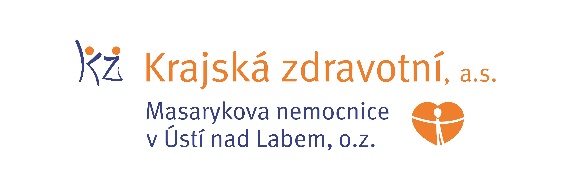 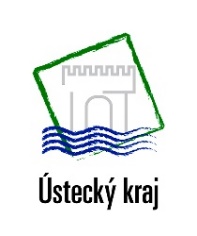 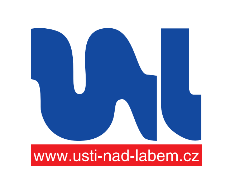 Zdroj: info@kzcr.eu